Auswertung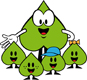 StandortbestimmungOperationsverständnis Addition Zahlenraum 20Klasse _____                                                                             			                      	Datum______________Name1. Additionsaufgaben zu Bildern 1. Bild zur Additionsaufgabe2. Additionsaufgaben zu Material3. Zerlegungsaufgaben zur 20* RechengeschichteKommentar/Förderhinweise: